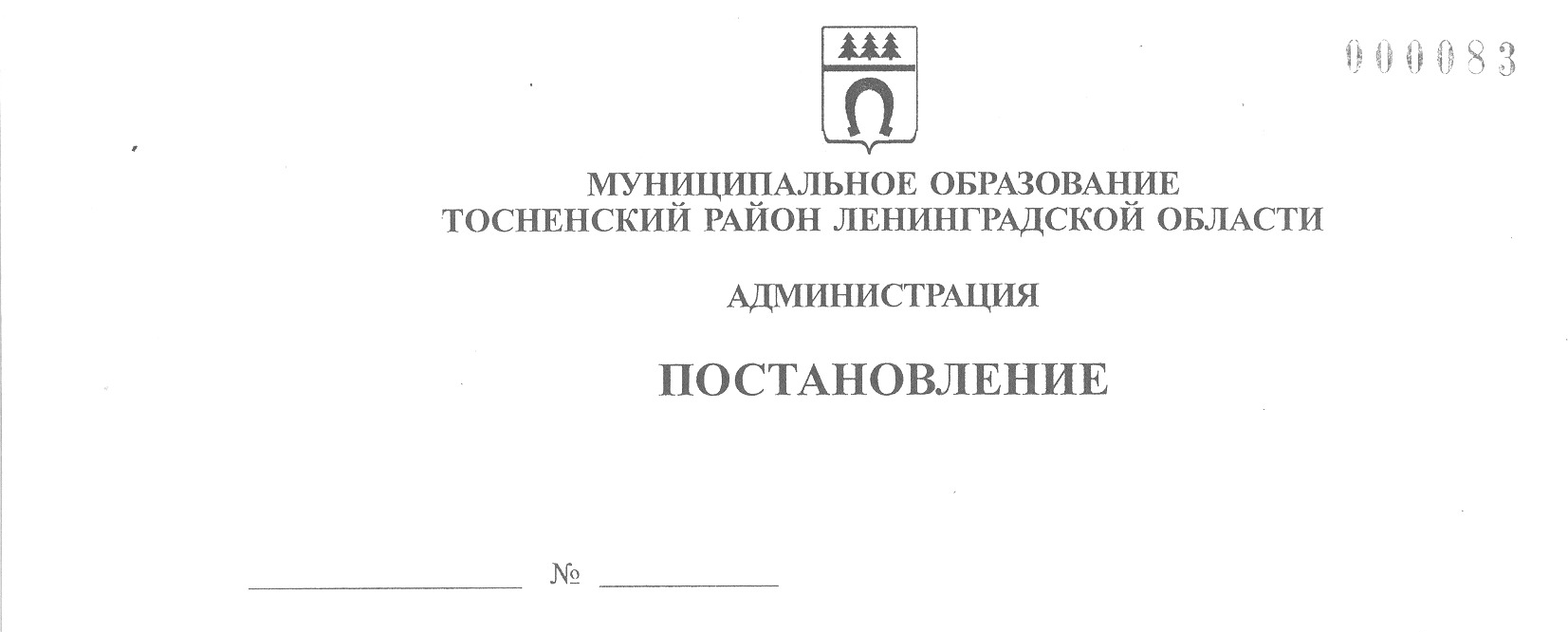 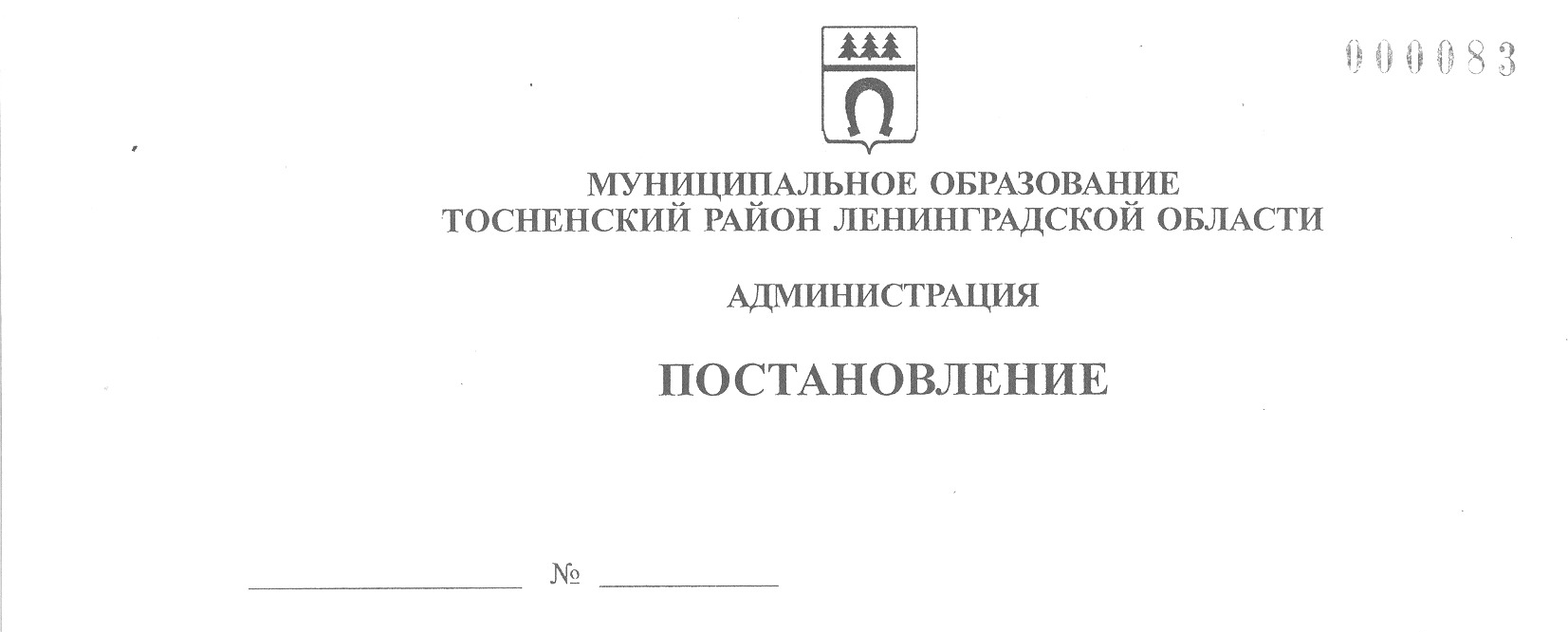         21.11.2019                          2067-паО внесении изменений в Методику прогнозирования поступлений доходов в бюджет муниципального образования Тосненский район Ленинградской области, главным администратором которых является администрация муниципального образования Тосненский район Ленинградской области,  утвержденную  постановлением  администрации муниципального образования Тосненский район Ленинградской области от 30.09.2016 № 2347-па В соответствии с пунктом 1 статьи 160.1 Бюджетного кодекса Российской Федерации, постановлением Правительства Российской Федерации от 23 июня 2016 года № 574 «Об общих требованиях к методике прогнозирования поступлений доходов в бюджеты бюджетной системы Российской Федерации» (в редакции постановления Правительства Российской Федерации от 05.06.2019 № 722), администрация муниципального образования Тосненский район Ленинградской области ПОСТАНОВЛЯЕТ:1. Внести в Методику прогнозирования поступлений доходов в бюджет муниципального образования Тосненский район Ленинградской области, главным администратором которых является администрация муниципального образования Тосненский район Ленинградской области, утвержденную постановлением администрации муниципального образования Тосненский район Ленинградской области от 30.09.2016 № 2347-па, следующие изменения:1.1. Приложение к постановлению изложить в новой редакции (приложение). 2. Отделу бухгалтерского учета и отчетности администрации муниципального образования Тосненский район Ленинградской области направить в пресс-службу комитета по организационной работе, местному самоуправлению, межнациональным и межконфессиональным отношениям администрации муниципального образования Тосненский район Ленинградской области настоящее постановление для опубликования и обнародования в порядке, установленном Уставом муниципального образования Тосненский район Ленинградской области.3. Пресс-службе комитета по организационной работе, местному самоуправлению, межнациональным и меконфессиональным отношениям администрации муниципального образования Тосненский район Ленинградской области опубликовать и обнародовать настоящее постановление в порядке, установленном Уставом муниципального образования Тосненский район Ленинградской области.24. Настоящее постановление вступает в силу после его официального опубликования и обнародования.5. Контроль за исполнением постановления возложить на начальника отдела бухгалтерского учета и отчетности, главного бухгалтера администрации муниципального образования Тосненский район Ленинградской области Рябичко О.П.           И.о. главы администрации                                                	                             И.Ф. ТычинскийРябичко Ольга Петровна, 8(81361)323213 гаПриложениек постановлению администрации муниципального образованияТосненский район Ленинградской областиот  21.11.2019  № 2067-паМетодикапрогнозирования поступлений доходов в бюджет муниципального образования Тосненский район Ленинградской области, главным администратором которых является администрация муниципального образования Тосненский район Ленинградской областиОбщие положенияНастоящая Методика прогнозирования поступлений доходов в бюджет муниципального образования Тосненский район Ленинградской области определяет основные принципы прогнозирования доходов, главным администратором которых является администрация муниципального образования Тосненский район Ленинградской области. Прогнозирование доходов осуществляется в соответствии со следующими методами расчета: - прямой расчет-расчет основан на непосредственном использовании прогнозных значений объемных и стоимостных показателей, уровней ставок и других показателей, определяющих прогнозный объем поступлений прогнозируемого вида доходов;- усреднение - расчет на основании усреднения годовых объемов доходов не менее чем за 3 года или за весь период поступления  соответствующего  вида доходов в случае, если он не превышает 3 лет;- индексация - расчет с применением индекса потребительских цен или другого коэффициента, характеризующего динамику прогнозируемого вида доходов;- экстраполяция - расчет, осуществляемый на основании имеющихся данных о тенденциях изменений поступлений в прошлых периодах;- иной способ, который описывается в Методике.Порядок прогнозирования доходов  в бюджет муниципального образования Тосненский район Ленинградской, главным администратором которых являетсяадминистрация муниципального образования Тосненский район Ленинградской областиПрогнозирование поступлений доходов в бюджет муниципального образования Тосненский район Ленинградской области  осуществляется в соответствии с Бюджетным кодексом Российской Федерации, решением совета депутатов  от 24 августа 2016 года          № 100 «Об утверждении Положения о бюджетном процессе в муниципальном образовании Тосненский район Ленинградской области» на основе:- нормативов зачисления в доход бюджета муниципального образования Тосненский район Ленинградской области;- отчетности об исполнении  бюджета муниципального образования Тосненский район Ленинградской области  (данные о фактическом поступлении доходов);- ожидаемого объема поступлений доходов в текущем финансовом году.Расчет прогнозных поступлений доходов в бюджет муниципального образования Тосненский район Ленинградской области  на очередной финансовый год и плановый период осуществляется с учетом интенсивности изменения поступления доходов по видам доходов в следующем порядке:22.1. КБК 001 1 08 07150 01 1000 110 Государственная пошлина за выдачу разрешения на установку рекламной конструкции;а) используется метод прямого счета:Р = Ргос х N, гдеР – сумма поступлений за 1 год (руб.);Ргос – размер госпошлины за выдачу разрешения на установку рекламной конструкции, установленный в соответствии с п. 105 п. 1 ст. 333.33 Налогового кодекса Российской Федерации (руб.);N – количество поступивших плат за 1 год - среднеарифметическое по данным за последние 3 года.2.2. КБК 001 1 11 05013 05 0000 120  Доходы, получаемые в виде арендной платы за земельные участки, государственная собственность на которые не разграничена и которые расположены в границах сельских поселений и межпоселенных территорий муниципальных районов, а также средства от продажи права на заключение договоров аренды указанных земельных участков, 001 1 11 05025 05 0000 120 Доходы, получаемые в виде арендной платы, а также средства от продажи права на заключение договоров аренды за земли, находящиеся в собственности муниципальных районов (за исключением земельных участков муниципальных бюджетных и автономных учреждений):Величина прогнозируемых на очередной финансовый год и на плановый период поступлений от аренды земельных участков, находящихся в  муниципальной собственности, земельных участков, государственная собственность на которые не разграничена, рассчитывается методом прямого счета на основании годовой суммы арендной платы по действующим на расчетную дату договорам аренды: Пар.зем.= (Отек. +/- Д) х N. гдеПар.зем. – сумма доходов в виде арендной платы за земельный участки, прогнозируемые к поступлению в бюджет муниципального образования; Отек. – сумма годовых начислений доходов в виде арендной платы за земельные участки согласно заключенным договорам аренды по состоянию на расчетную дату;Д – дополнительные (+) или выпадающие (-) доходы от сдачи в аренду земли в связи с приобретением (выбытием) объектов аренды, планируемым взысканием задолженности прошлых лет;N – норматив зачисления в бюджет муниципального образования доходов в виде арендной платы за земельные участки в соответствии с действующим законодательством.2.3. КБК 001 1 11 05035 05 0000 120 Доходы от сдачи в аренду имущества, находящегося в оперативном  управлении органов управления муниципальных районов и созданных ими учреждений (за исключением имущества муниципальных бюджетных и автономных учреждений), КБК 001 1 11 05075 05 0000 120 Доходы от сдачи в аренду имущества, составляющего казну муниципальных районов (за исключением земельных участков);а) используется метод прямого счета;б) прогноз поступлений доходов от арендной платы рассчитывается на основании методики определения величины арендной платы за пользование муниципальным имуществом администрации муниципального образования Тосненский район Ленинградской области на базе рыночной стоимости объекта, полученной в результате оценочной деятельности независимой оценочной организации выбранной администрацией муниципального образования Тосненский район Ленинградской области в соответствии с 44-ФЗ «О контрактной службе в сфере закупок товаров, работ, услуг для обеспечения государственных и муниципальных нужд».Пар.им. = (Отек+/-Д) x N, где3Пар.им. – сумма доходов в виде арендной платы за имущество, находящееся в муниципальной собственности Тосненский район Ленинградской области, прогнозируемая к поступлению в бюджет муниципального образования; Отек. – сумма годовых начислений доходов в виде арендной платы за имущество согласно заключенным договорам аренды по состоянию на расчетную дату;Д – дополнительные (+) или выпадающие (-) доходы от сдачи в аренду имущества в связи с приобретением (выбытием) объектов аренды, планируемым взысканием задолженности прошлых лет;N – норматив зачисления в бюджет муниципального образования доходов в виде арендной платы за имущество в соответствии с действующим законодательством.2.4. КБК 001 1 11 07015 05 0000 120 Доходы от перечисления части прибыли, остающейся  после уплаты налогов и иных обязательных платежей муниципальных унитарных предприятий, созданных муниципальными районами.Прогноз поступлений доходов от перечисления части прибыли муниципальных предприятий, остающейся после уплаты налогов и обязательных платежей рассчитывается в соответствии с решением совета депутатов муниципального образования Тосненский район Ленинградской области о бюджете муниципального образования Тосненский район Ленинградской области на соответствующий год и на плановый период. Расчет части прибыли, подлежащей перечислению в бюджет муниципального образования Тосненский район Ленинградской области   осуществляется  методом прямого счета по форме, установленной решением совета депутатов муниципального образования Тосненский район Ленинградской области от 14.12.2012 №192 «Об утверждении Положения о порядке перечисления в бюджет муниципального образования Тосненский район Ленинградской области части прибыли муниципальных унитарных предприятий муниципального образования Тосненский район Ленинградской области».Сп = (П-Н)x %, гдеСп - сумма платежа, подлежащая уплате в местный бюджет муниципального образования Тосненский район Ленинградской области.П - прибыль (убыток) до налогообложения.Н - сумма налогов и иных обязательных платежей.% - установленный норматив отчисления части прибыли.2.5. КБК 001 1 13 01995 05 7000 130  Прочие доходы от оказания платных услуг (работ) получателями средств бюджетов муниципальных районов (выдача сведений информационной системы обеспечения градостроительной деятельности). Прогнозирование поступлений доходов в бюджет от оказания платных услуг по выдаче сведений информационной системе обеспечения градостроительной деятельности на территории района (далее - ИСОГД) осуществляется методом прямого счета:Нормативным документом органа местного самоуправления установлен размер платы за предоставление сведений, содержащихся в информационной системе обеспечения градостроительной деятельности на территории района:- 	за предоставление сведений, содержащихся в одном разделе информационной системы обеспечения градостроительной деятельности – в сумме 1000 рублей;- 	за предоставление копии одного документа, содержащегося в информационной системе градостроительной деятельности - в сумме 100 рублей.Р = Рп х N, гдеР – сумма поступлений за предоставление сведений за 1 год (руб.);Рп – размер платы за предоставление сведений, в соответствии с постановлением администрации муниципального образования  Тосненский район Ленинградской области от 02.02.2016 № 106-па (руб.);4N – количество поступивших плат за 1 год - среднеарифметическое по данным за последние 3 года.2.6  КБК 001 1 13 01995 05 8070 130  Прочие доходы от оказания платных услуг (работ) получателями средств бюджетов муниципальных районов (доходы от оказания платных услуг учреждениями). Постановлением администрации муниципального образования Тосненский район Ленинградской области от 146.08.2017 № 2243-па установлен тариф на дополнительные платные образовательные услуги, предоставляемые МКОУ ДО «Форносовская детская музыкальная школа»- тариф на одного ребенка за 1 занятие=250,00 рублейР=ДхТхМ, гдеР-сумма поступлений за год (руб.);Д-количество детей в группе;Т-стоимость одного занятия;М-количество занятий в год.2.8. КБК 001 1 14 02053 05 0000 410 Доходы от реализации иного имущества, находящегося в собственности муниципальных районов (за исключением имущества муниципальных бюджетных и автономных учреждений, а также имущества муниципальных унитарных предприятий, в том числе казенных), в части реализации основных средств по указанному имуществу Прогноз поступлений доходов от продажи имущества и земельных участков, находящихся в казне муниципального образования Тосненский район Ленинградской области, осуществляется на основании прогнозного плана (программы) приватизации муниципального имущества, утвержденного решением совета депутатов муниципального образования Тосненский район Ленинградской области и на основании отчетов об определении рыночной стоимости имущества, установленной в соответствии Федеральным законом от 29.07.98 № 135-ФЗ «Об оценочной деятельности в РФ».2.9. КБК 001 1 14 06013 05 0000 430 Доходы от продажи земельных участков, государственная собственность на которые не разграничена и которые расположены в границах сельских поселений и межпоселенных территорий муниципальных районов:- 001 1 14 06025 05 0000 430 Доходы от продажи земельных участков, находящихся в собственности муниципальных районов (за исключением земельных участков муниципальных бюджетных и автономных учреждений):Прогноз поступления доходов от продажи земельных участков, государственная собственность на которые не разграничена и находящихся в муниципальной собственности, осуществляется на основании поступивших обращений о выкупе земельных участков под объектами недвижимости, о заключении соглашений о перераспределении земельных участков, находящихся в частной собственности, и земель, находящихся в государственной собственности, и заявлений на проведение аукционов на дату составления прогнозного плана поступления доходов с учетом анализа поступивших средств от продажи земельных участков за предыдущий год.2.10. КБК 001 1 16 07090 05 0000 140 Иные штрафы, неустойки, пени, уплаченные в соответствии с законом или договором в случае неисполнения или ненадлежащего исполнения обязательств перед муниципальным органом, (муниципальным казенным учреждением) муниципального района:а) используется метод прямого счета и метод усреднения;б) для расчета поступлений штрафов:- определяется на основании количества правонарушений, совершенных несовершеннолетними, родителями (законными представителями) и другими гражданами по видам и размерам платежа за каждый вид правонарушений, согласно КоАП Российской Федерации.  Определение  прогнозного  количества  правонарушений каждого вида,  закреп-5ленного в законодательстве Российской Федерации, основывается на данных не менее чем за 3 года или за весь период закрепления в законодательстве Российской Федерации соответствующего вида правонарушений в случае, если этот период не превышает 3 лет. Размер платежа по каждому виду правонарушений соответствует положениям законодательства Российской Федерации или законодательства субъекта Российской Федерации с учетом изменений, запланированных на очередной год и плановый период;-определяется на основании количества правонарушений по их видам и размерам платежа по статьям областного закона Ленинградской области от 02.07.2003 № 47-ОЗ «Об административных правонарушениях»2.11. КБК 001 1 1705050 0000 180 Прочие неналоговые доходы бюджетов муниципальных районов. Методика прогнозирования поступлений доходов в бюджет от договоров по результатам торгов на установку рекламной конструкции выбран метод прямого расчета.Поступление доходов в бюджет по результатам торгов  на право заключения договоров на установку и эксплуатацию рекламных конструкций определяется  путем оценки объекта. Цель оценки: определение  рыночной стоимости (размера ежемесячной платы) права заключения договоров на установку и эксплуатацию рекламных конструкций  из расчета 1 кв.м. рекламного поля в месяц, (руб/кв.м./мес.)Р= Рруб. х S рекл. Поля х П мес.Р- сумма поступлений в год (руб.)Р руб. -  рыночная стоимость из расчета 1 кв.м. рекламного поля в месяцS рекл. поля- площадь информационного поля (кв.м.)Пмес. – период (месяц)Рыночная стоимость объекта оценки: в соответствии со ст.3 Федерального закона от 29.0798 №135-ФЗ «Об оценочной деятельности РФ» под рыночной стоимостью объекта оценки понимается наиболее вероятная цена, по которой данный объект оценки может быть отчужден на открытом рынке в условиях конкуренции, когда стороны  сделки действуют разумно, располагая всей информацией, а на величине цены сделки не отражаются какие-либо чрезвычайные обстоятельства.Результаты расчета стоимости объекта оценки определяются сравнительным подходом.2.12.Прогноз поступлений по перечисленным ниже видам неналоговых доходов на этапе формирования проекта бюджета муниципального образования Тосненский район Ленинградской области на очередной финансовый год и на плановый период не осуществляется в связи с отсутствием системного характера их уплаты:- 001 1 11 01050 05 0000 120 Доходы в виде прибыли, приходящейся на доли в уставных (складочных) капиталах хозяйственных товариществ и обществ, или дивидендов по акциям, принадлежащим муниципальным районам;- 001 1 11 02085 05 0000 120 Доходы от размещения сумм, аккумулируемых в ходе проведения аукционов по продаже акций, находящихся в собственности муниципальных районов;	   - 001 1 11 05013 05 2000 120 Доходы, получаемые в виде арендной платы за земельные участки, государственная собственность на которые не разграничена и которые расположены в границах сельских поселений и межселенных территорий муниципальных районов, а также средства от продажи права на заключение договоров аренды указанных земельных участков (пени):6- 001 1 11 05025 05 2000 120 Доходы, получаемые в виде арендной платы, а также средства от продажи на заключение договоров аренды за земли, находящиеся в собственности муниципальных районов (за исключением земельных участков муниципальных бюджетных и автономных учреждений) (пени);- 001 1 11 05035 05 2000 120 Доходы от сдачи в аренду имущества, находящегося в оперативном управлении органов управления муниципальных районов и созданных ими учреждений (за исключением имущества муниципальных бюджетных и автономных учреждений) (пени);- 001 1 11 05075 05 2000 120 Доходы от сдачи в аренду имущества, составляющего казну муниципальных районов (за исключением земельных участков) (пени);- 001 1 11 08050 05 0000 120 Средства, получаемые от передачи имущества, находящегося в собственности муниципальных районов (за исключением имущества муниципальных бюджетных и автономных учреждений, а также имущества муниципальных унитарных предприятий, в том числе казенных), в залог, в доверительное управление;	- 001 1 11 09045 05 0000 120 Прочие поступления от использования имущества, находящегося в собственности муниципальных районов (за исключением имущества муниципальных бюджетных и автономных учреждений, а также имущества муниципальных унитарных предприятий, в том числе казенных);- 001 1 13 01995 05 8000 130 Прочие доходы от оказания платных услуг (работ) получателями средств  бюджетов муниципальных районов (доходы от оказания платных услуг учреждениями):- 001 1 13 02065 05 0000 130 Доходы, поступающие в порядке возмещения расходов, понесенных в связи с эксплуатацией имущества муниципальных районов;- 001 1 13 02995 05 0000 130 Прочие доходы от компенсации затрат бюджетов муниципальных районов;- 001 1 14 01050 05 0000 410 Доходы от продажи квартир, находящихся в собственности муниципальных районов;- 001 1 14 02052 05 0000 410 Доходы от реализации имущества, находящегося в оперативном управлении учреждений, находящихся в ведении органов управления муниципальных районов (за исключением имущества муниципальных бюджетных и автономных учреждений), в части реализации основных средств по указанному имуществу;- 001 1 14 02052 05 0000 440 Доходы от реализации имущества, находящегося в оперативном управлении учреждений, находящихся в ведении органов управления муниципальных районов (за исключением имущества муниципальных бюджетных и автономных учреждений), в части реализации материальных запасов по указанному имуществу;7- 001 1 14 02053 05 2000 410 Доходы от реализации иного имущества, находящегося в собственности  муниципальных районов (за исключением имущества муниципальных бюджетных и автономных учреждений, а также имущества муниципальных унитарных предприятий, в том числе казенных), в части реализации основных средств по указанному имуществу (пени);- 001 1 14 02053 05 0000 440 Доходы от реализации иного имущества, находящегося в собственности  муниципальных районов (за исключением имущества муниципальных бюджетных и автономных учреждений, а также имущества муниципальных унитарных предприятий, в том числе казенных), в части реализации материальных запасов по указанному имуществу;- 001 1 14  02053 05 2000 440 Доходы от реализации иного имущества, находящегося в собственности  муниципальных районов (за исключением имущества муниципальных бюджетных и автономных учреждений, а также имущества муниципальных унитарных предприятий, в том числе казенных), в части реализации материальных запасов по указанному имуществу (пени);- 001 1 14 03050 05 0000 410 Средства от распоряжения и реализации выморочного и иного имущества, обращенного в доходы муниципальных районов (в части реализации основных средств по указанному имуществу);- 001 1 14 03050 05 0000 440 Средства от распоряжения и реализации выморочного и иного имущества, обращенного в доходы муниципальных районов (в части реализации материальных запасов по указанному имуществу)- 001 1 14 04050 05 0000 420 Доходы от продажи нематериальных активов, находящихся в собственности муниципальных районов;- 001 1 16 07010 05 0000 140 Штрафы, неустойки, пени, уплаченные в случае просрочки исполнения поставщиком (подрядчиком, исполнителем) обязательств, предусмотренных муниципальным контрактом, заключенным муниципальным органом, казенным учреждением муниципального района;- 001 1 16 07090 05 0000 140 Иные штрафы, неустойки, пени, уплаченные в соответствии с законом или договором в случае неисполнения или ненадлежащего исполнения обязательств перед муниципальным органом, (муниципальным казенным учреждением) муниципального района;- 001 1 16 10031 05 0000 140 Возмещение ущерба при возникновении страховых случаев, когда выгодоприобретателями выступают получатели средств бюджета муниципального района;- 001 1 16 10081 05 0000 140 Платежи в целях возмещения ущерба при расторжении муниципального контракта, заключенного с муниципальным органом муниципального района (муниципальным казенным учреждением), в связи с односторонним отказом исполнителя (подрядчика) от его исполнения (за исключением муниципального контракта, финансируемого за счет средств муниципального дорожного фонда);- 001 1 16 10081 05 0000 140 Платежи в целях возмещения ущерба при расторжении муниципального контракта, заключенного с муниципальным органом муниципального района (муниципальным казенным учреждением), в связи с односторонним отказом исполнителя (подрядчика) от его исполнения (за исключением муниципального контракта, финансируемого за счет средств муниципального дорожного фонда);- 001 1 16 10100 05 0000 140 Денежные взыскания, налагаемые в возмещение ущерба, причиненного в результате незаконного или нецелевого использования бюджетных средств (в части муниципальных районов);- 001 1 17 01050 05 0000 180 Невыясненные поступления, зачисляемые в бюджеты муниципальных районов;8- 001 1 17 05050 05 0000 180 Прочие неналоговые доходы бюджетов муниципальных районов;- 001 1 17 05050 05 2000 180 Прочие неналоговые доходы бюджетов муниципальных районов (пени);2.13. Для исчисления безвозмездных поступлений от других бюджетов бюджетной системы Российской Федерации прогноз ожидаемого объема безвозмездных поступлений определяется на основании объема расходов соответствующего бюджета бюджетной системы Российской Федерации в случае, если такой объем расходов определен. Прогноз  безвозмездных  поступлений  в  бюджет  муниципального образования Тосненский район Ленинградской области составляется  исходя  из  предполагаемых  объемов  межбюджетных  трансфертов  из областного  бюджета,  в  соответствии  с  областным  законом  Ленинградской области  «О  бюджете  на  очередной  финансовый  год  и  плановый  период», из  бюджетов  муниципальных образований поселений Тосненского района, утвержденных решениями советов депутатов:- 001 2 02 29999 05 0000 150 Прочие субсидии бюджетам муниципальных районов;- 001 2 02 30024 05 0000 150 Субвенции бюджетам муниципальных районов на выполнение передаваемых полномочий субъектов Российской Федерации;- 001 2 02 35082 05 0000 150 Субвенции бюджетам муниципальных районов на обеспечение предоставления жилых помещений детям-сиротам и детям, оставшимся без попечения родителей, лицам из их числа по договорам найма специализированных жилых помещений;- 001 2 02 35930 05 0000 150 Субвенции бюджетам муниципальных районов на государственную регистрацию актов гражданского состояния;- 001 2 02 40014 05 0065 150 Межбюджетные трансферты, передаваемые бюджетам муниципальных районов из бюджетов поселений на осуществление части полномочий по решению вопросов местного значения в соответствии с заключенными соглашениями (по архивному делу);- 001 2 02 40014 05 0067 150 Межбюджетные трансферты, передаваемые бюджетам муниципальных районов из бюджетов поселений на осуществление части полномочий по решению вопросов местного значения в соответствии с заключенными соглашениями (по организации ритуальных услуг и содержанию мест захоронения).2.14 Прогнозирование доходов по перечисленным ниже безвозмездным поступлениям на этапе формирования проекта бюджета муниципального образования Тосненский район Ленинградской области на очередной финансовый год и на плановый период не осуществляется в связи с отсутствием объективной информации для осуществления прогноза:-001 2 02 20077 05 0000 150 Субсидии бюджетам муниципальных районов на софинансирование капитальных вложений в объекты муниципальной собственности;- 001 2 02 25519 05 0000 150 Субсидия бюджетам муниципальных районов на поддержку отрасли культуры; - 001 2 02 25527 05 0000 150 Субсидии бюджетам муниципальных районов на государственную поддержку малого и среднего предпринимательства в субъектах Российской Федерации;	- 001 2 02 27112 05 0000 150 Субсидии бюджетам муниципальных районов на софинансирование капитальных вложений в объекты муниципальной собственности;- 001 2 02 27227 05 0000 150 Субсидии бюджетам муниципальных районов на софинансирование капитальных вложений в объекты государственной (муниципальной) собственности в рамках нового строительства и реконструкции;9- 001 2 02 35120 05 0000 150 Субвенции бюджетам муниципальных районов на осуществление полномочий по составлению (изменению) списков кандидатов в присяжные заседатели федеральных судов общей юрисдикции в Российской Федерации;- 001 2 02 35134 05 0000 150 Субвенции бюджетам муниципальных районов на осуществление полномочий по обеспечению жильем отдельных категорий граждан, установленных Федеральным законом от 12 января 1995 года № 5-ФЗ «О ветеранах», в соответствии с Указом Президента Российской Федерации от 7 мая 2008 года № 714 «Об обеспечении жильем ветеранов Великой Отечественной войны 1941-1945 годов»;- 001 2 02 35135 05 0000 150 Субвенции бюджетам муниципальных районов на осуществление полномочий по обеспечению жильем отдельных категорий граждан, установленных Федеральными законами от 12 января 1995 года № 5-ФЗ «О ветеранах»; - 001 2 02 35176 05 0000 150 Субвенции бюджетам муниципальных районов на осуществление полномочий по обеспечению жильем отдельных категорий граждан, установленных Федеральным законом от 24 ноября 1995 года N 181-ФЗ "О социальной защите инвалидов в Российской Федерации";- 001 2 02 35469 05 0000 150 Субвенции бюджетам муниципальных районов на проведение Всероссийской переписи населения 2020 года;- 001 2 02 39999 05 0000 150 Прочие субвенции бюджетам муниципальных районов;- 001 2 02 45160 05 0000 150 Межбюджетные трансферты, передаваемые бюджетам муниципальных районов для компенсации дополнительных расходов, возникших  в  результате решений, принятых органами власти другого уровня;- 001 2 02 45454 05 0000 150 Межбюджетные трансферты, передаваемые бюджетам муниципальных районов на создание модельных муниципальных библиотек;- 001 2 02 49999 05 0000 150 Прочие межбюджетные трансферты, передаваемые  бюджетам муниципальных районов;- 001 2 02 90024 05 0000 150 Прочие безвозмездные поступления в бюджеты  муниципальных районов от бюджетов субъектов Российской Федерации;- 001 2 02 90065 05 0000 150 Прочие безвозмездные поступления в бюджеты  муниципальных районов от бюджетов сельских  поселений;- 001 2 02 90105 05 0000 150 Прочие безвозмездные поступления в бюджеты  муниципальных районов от бюджетов городских  поселений;	- 001 2 04 05020 05 0000 150 Поступления от денежных пожертвований, предоставляемых негосударственными организациями получателям средств бюджетов муниципальных районов;- 001 2 07 05020 05 0000 150 Поступления от денежных пожертвований, предоставляемых физическими лицами получателям средств бюджетов муниципальных районов;- 001 2 07 05030 05 0000 150 Прочие безвозмездные поступления в бюджеты муниципальных районов;- 001 2 19 25020 05 0000 150 Возврат остатков субсидий на мероприятия подпрограммы «Обеспечение жильем молодых семей» федеральной  целевой программы «Жилище» на 2015-2020 годы из бюджетов муниципальных районов;- 001 2 19 25112 05 0000 150 Возврат остатков субсидий на софинансирование капитальных вложений в объекты муниципальной собственности из бюджетов муниципальных районов;- 001 2 19 25497 05 0000 150 Возврат остатков субсидий на реализацию мероприятий по обеспечению жильем молодых семей из бюджетов муниципальных районов;- 001 2 19 35120 05 0000 150 Возврат остатков субвенций на осуществление полномочий по составлению (изменению) списков кандидатов в присяжные заседатели федеральных судов общей юрисдикции в Российской Федерации из бюджетов муниципальных районов;10- 001 2 19 35930 05 0000 150 Возврат остатков субвенций на государственную регистрацию актов гражданского состояния из бюджетов муниципальных районов;- 001 2 19 45160 05 0000 150 Возврат остатков иных межбюджетных трансфертов, передаваемых для компенсации дополнительных расходов, возникших в результате решений, принятых органами власти другого уровня, из бюджетов муниципальных районов;- 001 2 19 60010 05 0000 150 Возврат прочих остатков субсидий, субвенций и иных межбюджетных трансфертов, имеющих целевое назначение, прошлых лет из бюджетов муниципальных районов.3. В процессе исполнения бюджета  возможна корректировка объема прогноза поступлений доходов на сумму превышения (уменьшения) фактического объема их поступления в текущем финансовом году.001 1 11 05013 05 2007120Администрация Лисинского сельского поселения001 1 11 05013 05 2008120Администрация Тельмановского сельского поселения001 1 11 05013 05 2009120Администрация Шапкинского сельского поселения001 1 11 05013 05 2011120Администрация Трубникоборского сельского поселения001 1 11 05013 05 2012120Администрация Нурминского сельского поселения001 1 13 01995 05 8004130МБУК «Камея»001 1 13 01995 058005130МКУК «Тосненская МЦБС»001 1 13 01995 05 8065130МКОУ ДО "Нурминская ШИ"001 1 13 01995 05 8066130МКОУ ДО "ТДШИ"001 1 13 01995 05 8069130МКОУ ДО "Тельмановская ШИ"001 1 13 01995 05 8071130МКОУ ДО "Ульяновская ДМШ"001 1 13 01995 05 8082130МКОУ ДО "Никольская МШ"001 1 13 01995 05 8086130МКОУ ДО "Любанская ШИ"